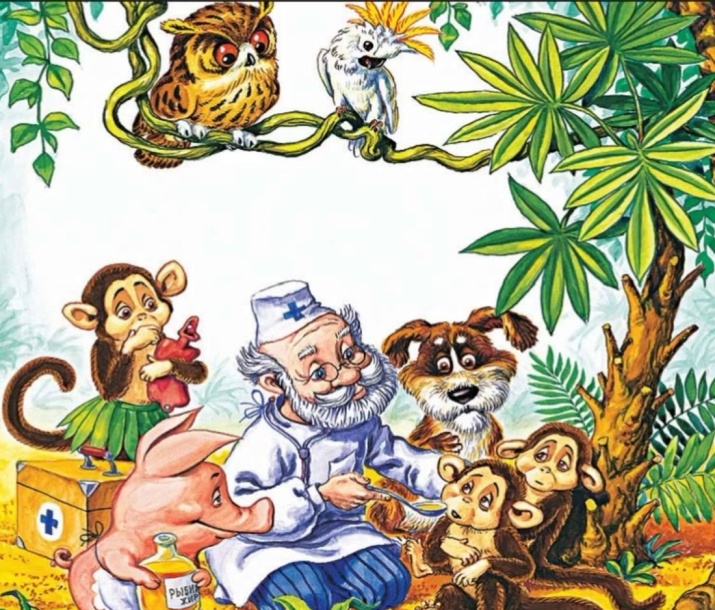 Уважаемые родители!Тематическая неделя «Мы читаем. К.И.Чуковский»Родителям рекомендуется:1. Вспомните с ребенком произведения Корнея Ивановича Чуковского,которые вы читали («Мойдодыр», «Федорино горе», «Доктор Айболит», «Тараканище», «Краденое солнце» и т.д.). 2. Из каких сказок К. И. Чуковского эти строки?а) «….Повернись на правый бок, дам тебе овса мешок….» (Сказка о глупом мышонке)б) «…И вывихнуто плечико у бедного кузнечика …» (Айболит)в) «…Не даётся мне буфет – склочу я табурет….» (Мастер)г) «… Прибежал медведь и давай ревет: ку-ка-ре-ку …» (Путаница)д) «…Дали туфельку слону, взял он туфельку одну…» (Детки в клетке)е) «….И папочка,  и мамочка под деревом сидят, и папочка и мамочка детям говорят….» (Бармалей)ё) «….Из чего только сделаны мальчики?» (О мальчиках и девочках)ж) «…Наступила темнота, не ходи за ворота; кто на улицу пошёл – заблудился и пропал…» (Краденое солнце)з) «…Из вас двоих важнее тот, кто без другого проживёт….» (Кто важнее)и) «…А посуда вперёд и вперёд, по полям, по болотам идёт….» (Федорино горе)  3. «Закончи отрывок и назови название произведения»1. «Дама сдавала в багаж….» (диван, чемодан, саквояж, корзину, картину, картонку и маленькую собачонку) («Багаж»)2. «В Африке разбойник, в Африке злодей….» (В Африке ужасный Бармалей….) (Бармалей)3. «Кто стучится в дверь ко мне?) (С толстой сумкой на ремне, с цифрой 5 на медной бляшке, в синей форменной фуражке?) («Почта»)4. «А лисички взяли спички ….» (К морю синему пошли, море синее зажгли) («Путаница»)5. «В праздник папа всю семью….» (Угощал мороженым. Петя долю съел свою, а потом Серёжину….) («Где Петя? Где Серёжа?)6. «Злая, злая нехорошая змея….» (Укусила молодого воробья) (Айболит и воробей)7. «Знаешь ли ты,  сколько месяцев в году?» (Двенадцать. А как их зовут? Январь, февраль, март) (Двенадцать месяцев)8. «Маленькие детки ни за что на свете…» (Не ходите в Африку гулять) (Бармалей)9. «Вот тебе на спинку …» (мягкую перинку….) (Усатый – полосатый)10. «Ох, нелёгкая это работа….» (из болота тащить бегемота) (Телефон)4. Персонажи, придуманные Корнеем Чуковским – яркие, самобытные и запоминающиеся. Они учат малышей добру, находчивости и справедливости. Назовите героя сказки.Человек, оказывающий зверям и птицам медицинскую помощь – это… Айболит.Безжалостный пират и людоед, промышлявший на территории Африки, обожающий есть маленьких детей — это… Бармалей.Говорящий умывальник, умывальников начальник и мочалок командир — это … Мойдодыр.Смельчак, одолевший Паука в стихотворении «Муха-Цокотуха» — …Комар.Бабушка, от которой сбежала посуда – это… Федора.5.Корней Иванович Чуковский очень любил сочинять для детей загадки. Попробуйте их разгадать.Был белый дом, чудесный дом,И что-то застучало в нём.И он разбился, и оттудаЖивое выбежало чудо(Яйцо и цыплёнок)Красные двери в пещере моей,Белые звери сидят у дверей.И мясо, и хлеб – всю добычу моюЯ с радостью белым зверям отдаю.(Рот и зубы)Хожу – брожу не по лесамА по усам, по волосам,И зубы у меня длинней,Чем у волков и медведей.(Расчёска)Мудрец в нём видел мудреца,Глупец – глупца, баран – барана,Овцу в нём видела овца,И обезьяну – обезьяна.Но вот подвели к нему Федю БаратоваИ Федя неряху увидел лохматого.(Зеркало)ИТОГОВОЕ ЗАДАНИЕ!!!Выучите с ребенком отрывок из его любимого произведения К. И. Чуковского. Поработайте над четкостью дикции и звукопроизношением.Предложите ребенку сделать иллюстрацию к этому произведению.Окажите ему необходимую помощь.Благодарим за сотрудничество! Приятных минут общения с детьми!Дидактические игры	1. “Узнай героя”Цели:находить по словам-определениям героя; самостоятельно придумывать и подбирать слова-определения к характеристике героев:Гадкий, нехороший, жадный – Бармалей.Добрый, внимательный, заботливый – Айболит.Грозный, зубастый, бессовестный – Крокодил.Маленькие, толстопятые, неуклюжие – медвежата.Маленький, бесстрашный, храбрый – комарик.Кривоногий, хромой, хороший – Мойдодыр.Кровожадный, беспощадный, злой – Бармал2. “Все наоборот”Цель: закреплять умение подбирать к словам-определениям слова с противоположным значениемБольные – здоровые (зверята)Злой – добрый (Бармалей)Грустная – Веселая (Федора)Грязный – чистый (мальчик)Темно – светло (краденное солнце)Высокий – низкий (жираф, бегемот)3. «Где лежит предмет» Цель: использование предлогов в, на, около, за. Развивать внимание, мышление, усидчивость.Берете игрушку, и располагаете ее относительно какого-либо предмета, на пример, стола (ребенок отвечает на вопрос: где находится игрушка?) : НА столе, ПОД столом, ЗА столом, НАД столом и так далее.Пальчиковая гимнастика «Хочу все знать» Цель: развитие мелкой моторики рук, развитие связной речи, слухового внимания, координации речи с движением.Семь вещей у нас в портфеле:           (сжимают и разжимают пальцы)Промокашка и тетрадь,                      (загибают поочередно пальцы)Ручка есть, чтобы писатьИ резинка, чтобы пятна Убирала аккуратноИ пенал, и карандаш, И букварь – приятель наш.Игровое упражнение «Обведи и заштрихуй»Цель: закреплять правила штриховки. Закреплять навыки держания карандаша; развивать мелкую моторику рук.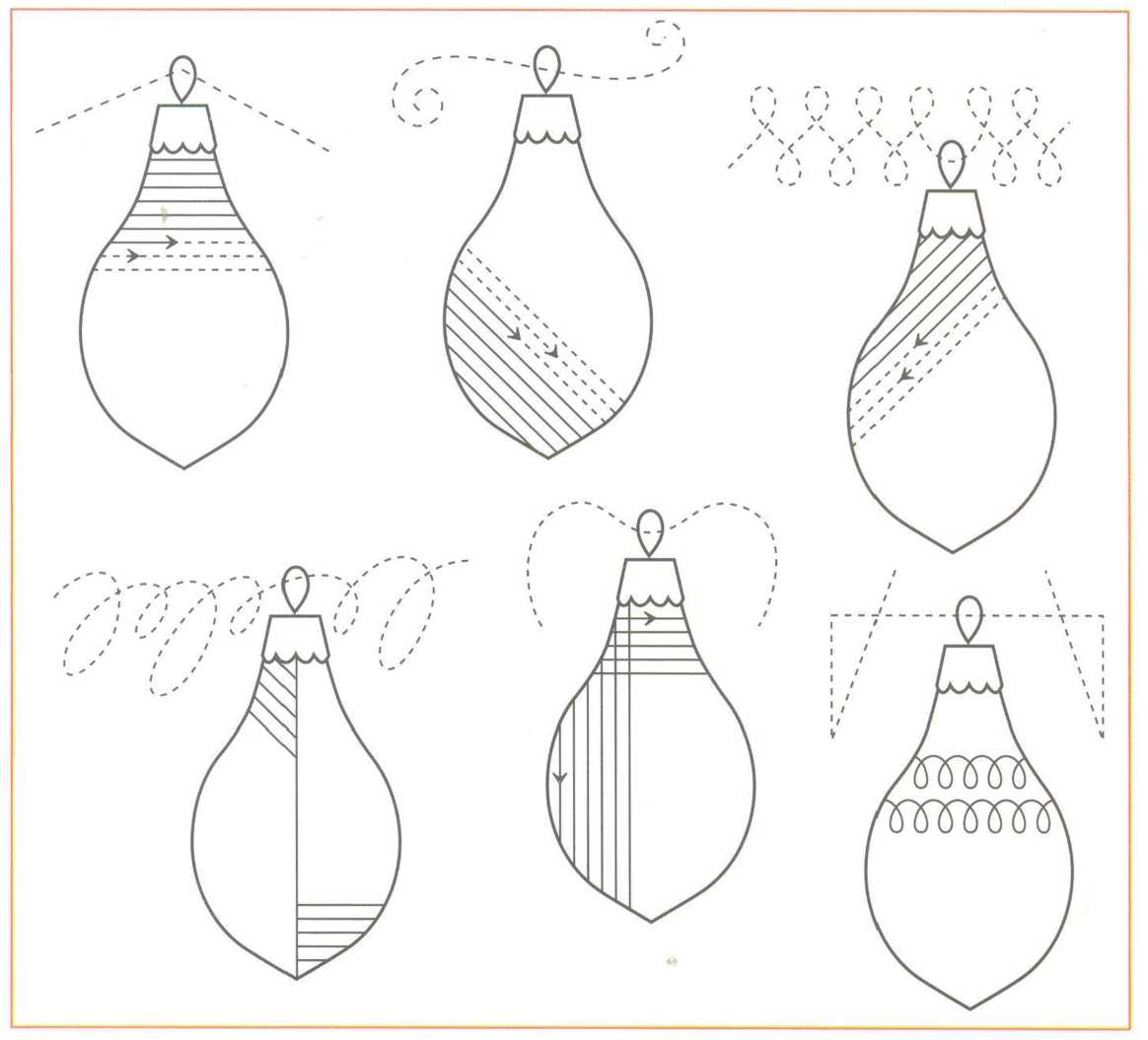 Игровые упражнения «Вставь пропущеные числа», «Соседи числа»Цель: закрепление порядкового счета, знаний о написании цифр, закрепление умения держать карандаш.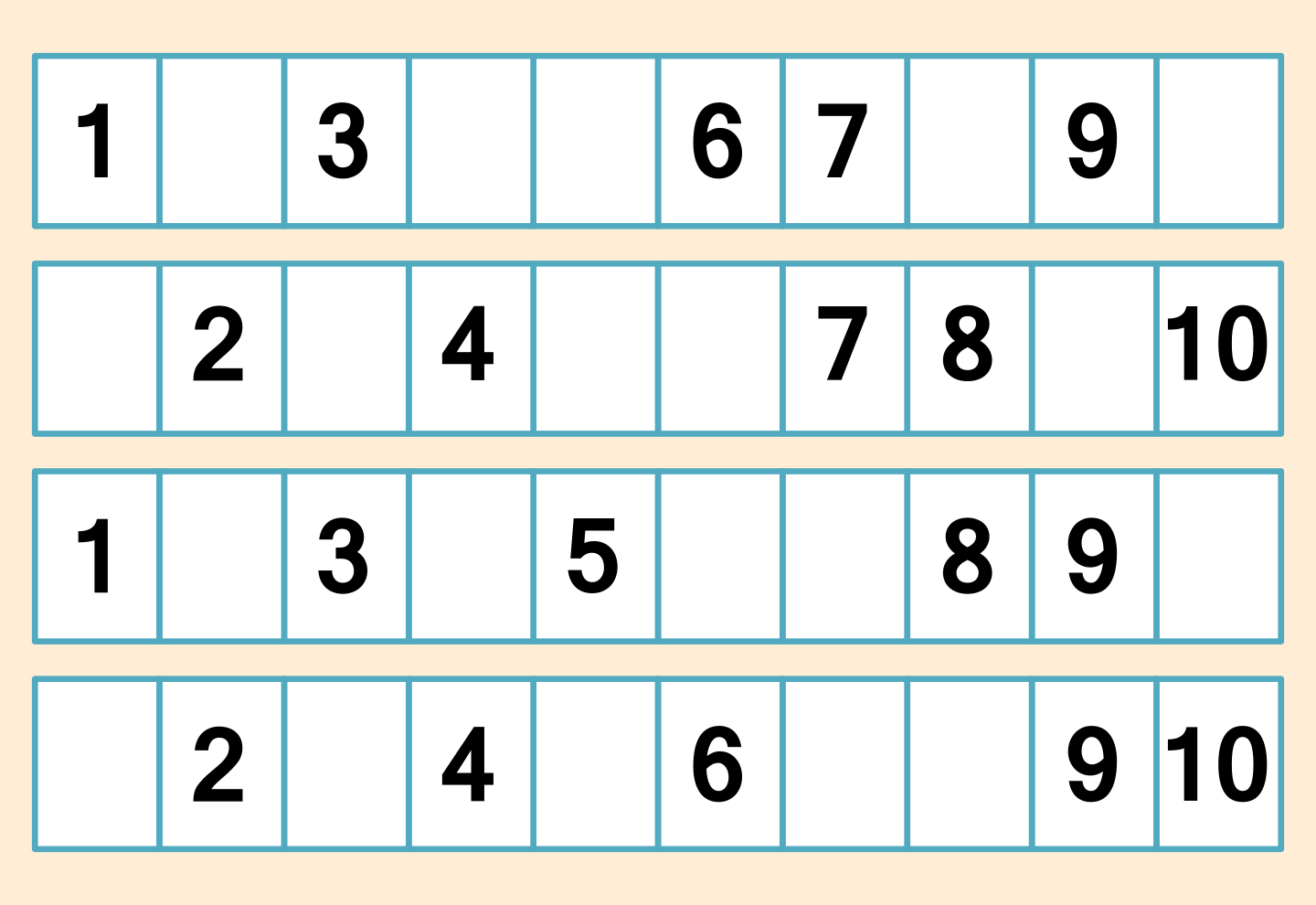 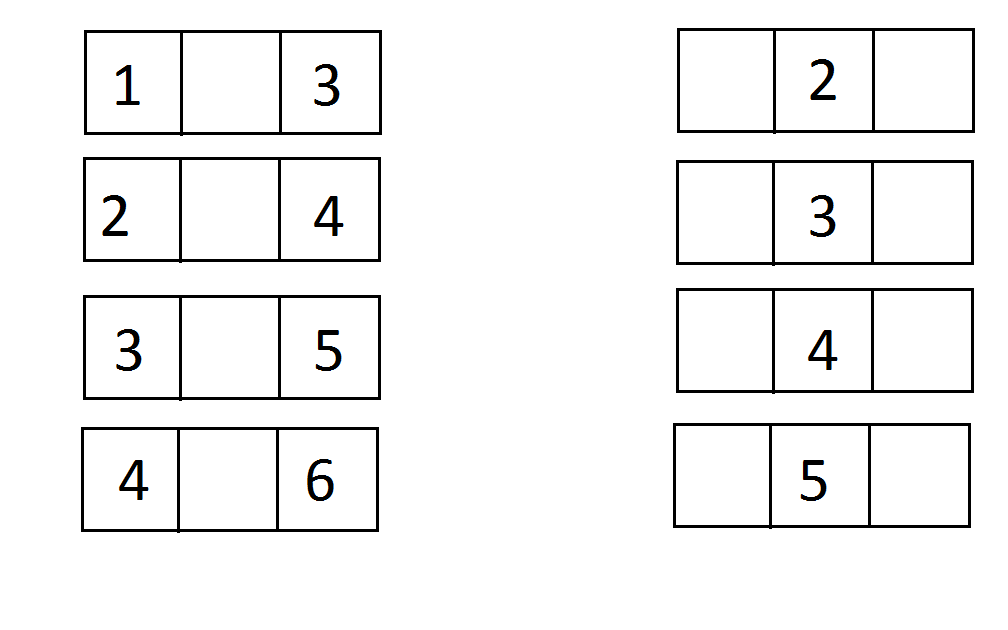 «Кроссворд» Цель: развивать слуховое внимание, память, сообразительность через разгадывание кроссворда. Формировать навыки целенаправленной совместной деятельности через эмоциональное восприятие произведений К.И.Чуковского.По горизонтали: 4. Это произведение Чуковского начинается со слов: «У меня зазвонил телефон...» 5. Из какой сказки эти строки: «Маленькие дети, ни за что на свете не ходите, дети, в Африку гулять...»? 6. Герой этой сказки — страшный и усатый таракан.По вертикали: 1. Как зовут Чуковского? 2. Неясность, запуганность. 3. «Доктор...».Ответы. По горизонтали: 4. Телефон. 5. Бармалей. 6. Тараканище.По вертикали: 1. Корней. 2. Путаница. 3. Айболит.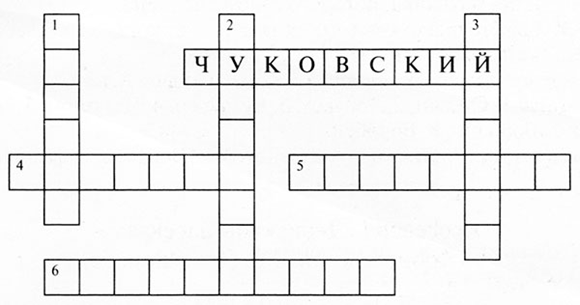 Выполненные задания вы можете сфотографировать и прислать в общий чат группы вайбер или лично педагогам. Успехов!